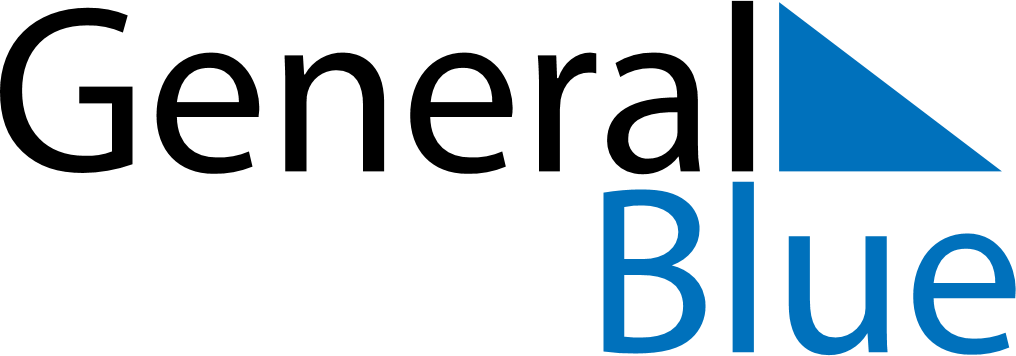 July 2018July 2018July 2018ChileChileMondayTuesdayWednesdayThursdayFridaySaturdaySunday12345678910111213141516171819202122Our Lady of Mount Carmel232425262728293031